AP Calculus AB											Name____________________________________Chapters 3 & 4 Test Review 								Date ________________________________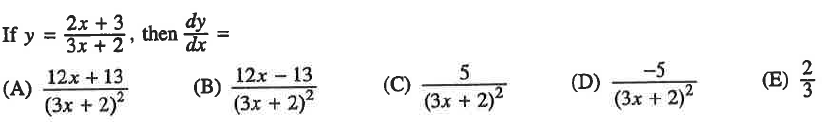 1.	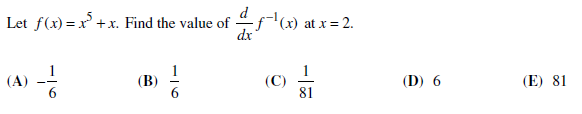 2.																		***Hint:  You will have to use your calculator																				To help solve an equation.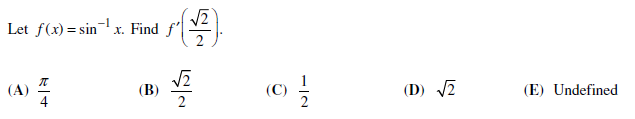 3.	4.    Let f  be the function defined by .  Which of the following is an equation of the line tangentto the graph of f at the point where 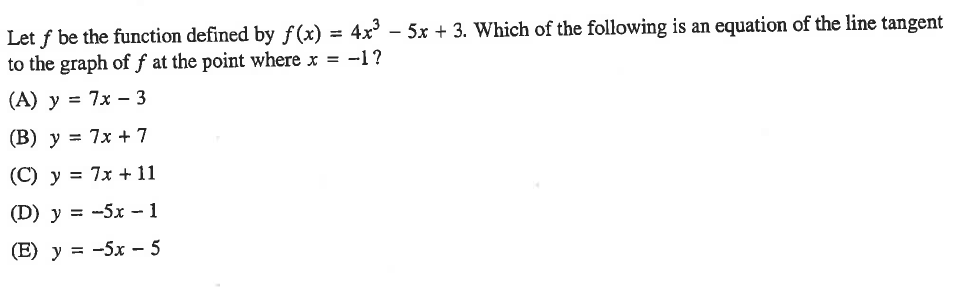 5.     Let f be a differentiable function with and , and let g be the function defined b.  Which of the following is an equation of the line tangent to the graph of g at the point where .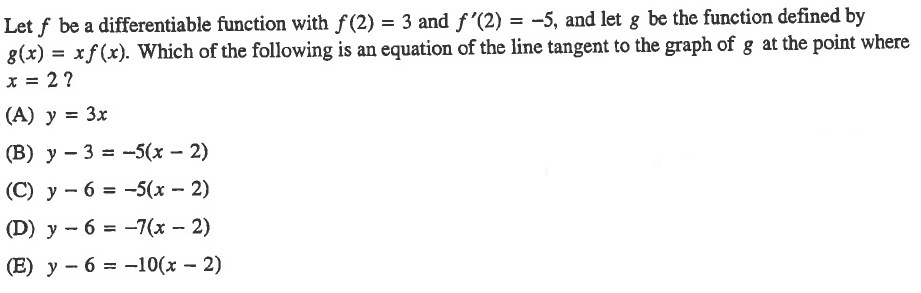 																										OVER 6.	Differentiate the following.  7.	Differentiate the following.  Do not simplify!  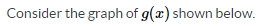 														9b.	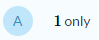 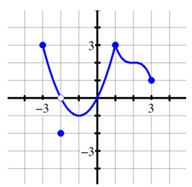 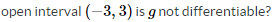 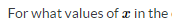 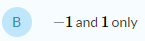 8.	Find if 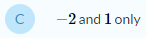 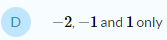 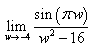 9a.	Evaluate:  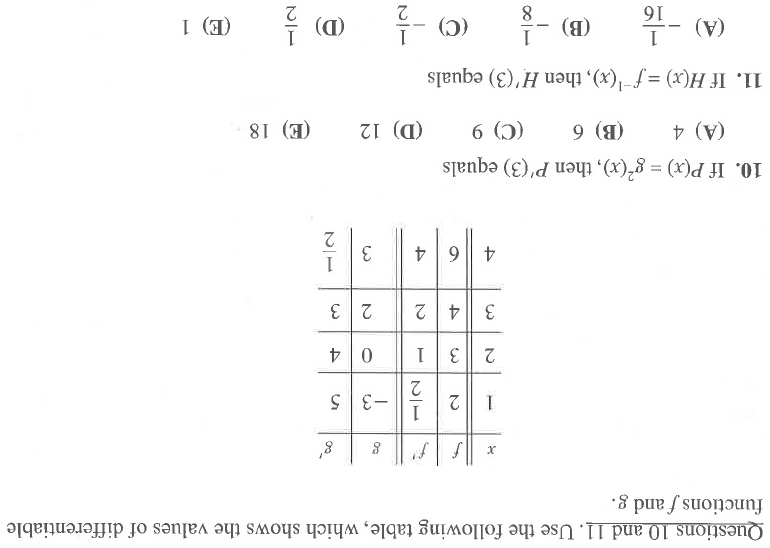 